Morning LetterDear  Case, Makayla, Jillian and Wyatt, Good   morning.  Welcome   to   a   new   day!Today   is   Thankful Thursday,   November 4, 2021.I   am   thankful   for   my   great   class!It   is   a   _(describe the weather)_ day  out.Our   letters   of   the   week    are   Ii and Jj.Our   words   for   the   week   are   I, is, in, it, if.Enjoy  your  activities today, Have a good day!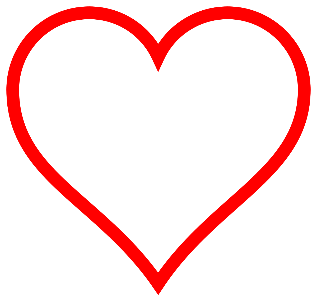 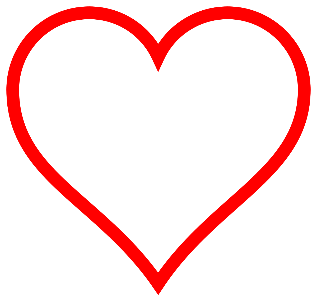 					    Love    Mrs. Craig